Nr.  113902  din 29.06,2020ANUNŢ COLECTIV,pentru comunicare prin publicitate              În temeiul  art. 47 alin. (5) din Legea nr. 207 din 20.07.2015 privind Codul de procedură fiscală, republicată, cu modificările şi completările ulterioare, comunicăm că au fost emise acte administrative fiscale pentru următorii contribuabili:                            Actul administrativ fiscal poate fi consultat de titularul acestuia la sediul Direcţiei Generala Impozite, Taxe si Alte Venituri Locale – Serviciul de Urmarire si Executare Silită,Amenzi din  str. Domnească nr. 13, bl. L parter.              Prezentele acte administrative fiscale se consideră communicate în termen de 15 zile de la data afişării anunţului, respectiv         .              Dacă aveţi nelămuriri în legătură cu acest anunţ, o puteţi contacta pe doamna Ciriplinschi Aurora la sediul nostru sau la numărul de telefon 0236/307790.                                                                                                                           ŞEF SERVICIU                                                                                                     Cj. Adriana EnacheNr. crtNumele şi prenumele / denumirea contribuabiluluiDomiciliul fiscal al contribuabiluluiDenumirea actului administrativ fiscal / nr. şi data actului: somatia nr.1CIOBOTARU MADALINA-SUNITAStr. CALUGARENI Nr. 22 Bl. U2 Ap. 3727350/20,03,20202CIUPERCA MARIUS MARIANStr. EREMIA GRIGORESCU Nr. 2 Bl. I1 Ap. 532266/03,03,20203CIURARU IZIDOR FLORINStr. CLUJ Nr. 4542902/20,03,20204COCA TUDORELStr. AUREL VLAICU Nr. 3250904/20,03,20205COMINOS LEONARDOStr. SATURN Nr. 24 Bl. D3 Ap. 21332492/04,03,20206CRETU RALUCA ANDREEAStr. CLUJ Nr. 15 Bl. D9 Ap. 6932566/20,03,20207CRISTEA STEFAN ALEXANDRUStr. SATURN Nr. 34 Bl. I7 Ap. 4532224/03,03,20208DODU SILVIUStr. NAE LEONARD Nr. 7 Bl. C5A Ap. 535312/28,02,20209DUMITRASC ADRIAN-APOSTOLStr. CLUJ Nr. 5 Bl. D3 Ap. 91314387/28,02,202010FARCAS MELUStr. TECUCI Nr. 217 Bl. PM7 Ap. 1336852/20,03,202011GRECU DORIN IONELStr. SATURN Nr. 7 Bl. C8 Ap. 41328416/04,03,202012 IONESCU GILIUStr. CALUGARENI Nr. 18 Bl. U8 Ap. 4941501/20,03,202013IONESCU MIRCEAStr. CALUGARENI Nr. 8 Bl. U8 Ap. 4941517/20,03,202014IONESCU MIRCEAStr. CALUGARENI Nr. 8 Bl. U8 Ap. 4941463/20,03,202015IONESCU MIRCEAStr. CALUGARENI Nr. 8 Bl. U8 Ap. 499947/28,02,202016IONESCU MIRCEAStr. CALUGARENI Nr. 8 Bl. U8 Ap. 499751/28,02,202017IONESCU MIRCEAStr. CALUGARENI Nr. 8 Bl. U8 Ap. 499760/28,02,202018IONITA STEFANStr. ALBA IULIA Nr. 7 Bl. L5A Ap. 3241661/20,03,202019LECA GRIGORIIStr. SATURN Nr. 7 Bl. C8 Ap. 251336392/09,03,202020LEPADATU GABRIEL-STEFANStr. CALUGARENI Nr. 12 Bl. K6 Ap. 599618/28,02,202021LUPASCU IONELA CRISTINAStr. CALUGARENI Nr. 11 Bl. L1A Ap. 341326074/20,03,202022LUPASCU IONELA CRISTINAStr. CALUGARENI Nr. 11 Bl. L1A Ap. 341326085/20,03,202023LUPASCU IONELA CRISTINAStr. CALUGARENI Nr. 11 Bl. L1A Ap. 341326609/20,03,202024MACARNEANU SANDUStr. TECUCI Nr. 16118307/04,03,202025MARCU ALEXANDRUStr. TECUCI Nr. 217 Bl. PM7 Ap. 3527361/03,03,202026MEIROSU ALEXANDRU CRISTIANStr. NAE LEONARD Nr. 41 Bl. U12 Ap. 191319597/09,03,202027 MINIOSU STEFAN CLAUDIUStr. TECUCI Nr. 156 Bl. T4 Ap. 391332633/04,03,202028MIREA FLORINStr. SATURN Nr. 22 Bl. C5 Ap. 201332563/04,03,202029MOMOIU MARIANAStr. ALBA IULIA Nr. 7 Bl. L5A Ap. 3241664/20,03,202030MOMOIU MARIANAStr. ALBA IULIA Nr. 7 Bl. L5A Ap. 3241673/20,03,202031MUSAT COSMINStr. NUFARULUI Nr. 9 Bl. S11 Ap. 1442905/20,03,202032NASTASE DORINStr. CLUJ Nr. 1 Bl. D5C Ap. 621255/04,03,202033NASTASE DORINStr. CLUJ Nr. 1 Bl. D5C Ap. 621291/04,03,202034NECHIFOR VIORELStr. CALUGARENI Nr. 7 Bl. P3 Ap. 231321222/09,03,202035OANCA ILIEStr. PODUL INALT Nr. 5 Bl. P5 Ap. 79953/28,02,202036OPREA COSTEL TINELStr. CALUGARENI Nr. 7 Bl. P3 Ap. 2041495/20,03,202037PARLOG VIOLETAStr. CLUJ Nr. 2 Bl. C2B Ap. 5827444/20,03,202038PODEANU GABI BOGDANStr. MAGURA Nr. 6 Bl. P6A Ap. 7632092/03,03,202039POLODEANU ANICAStr. CLUJ Nr. 9 Bl. D5B Ap. 631325828/20,03,2020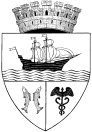 